PATVIRTINTABĮ „Vilniaus Lakštingalos namai“ direktoriaus 2021-01-29 įsakymu Nr. V- 25ABIUDŽETINĖS ĮSTAIGOS VILNIAUS MIESTO VAIKŲ IR JAUNIMO PENSIONO2020 METŲ VEIKLOS ATASKAITA	1. Įstaigos funkcijos.	Biudžetinė įstaiga Vilniaus miesto vaikų ir jaunimo pensionas yra Vilniaus miesto savivaldybės biudžetinė socialinės globos įstaiga, priskirta Socialinių reikalų ir sveikatos departamento reguliavimo sričiai. Pensione globojami vaikai ir jaunuoliai su proto ir kompleksine negalia nuo 3 iki 29 metų amžiaus. 	Įstaigos funkcijos:Teikti informavimo, konsultavimo socialines paslaugas Vilniaus miesto bendruomenės nariams.Teikti bendrąsias socialines paslaugas.Teikti dienos socialinės globos paslaugas.Teikti ilgalaikės ir trumpalaikės socialinės globos paslaugas.Teikti asmens sveikatos priežiūros ir organizavimo paslaugas.Teikti specialiojo ugdymo ir ugdymo organizavimo paslaugas.Bendradarbiauti su valstybinėmis, savivaldybių ir nevalstybinėmis organizacijomis bei kitomis įstaigomis ir organizacijomis, teikiančiomis socialines paslaugas.Vykdyti Savivaldybės pavedimus socialinių paslaugų srityje.	2. Paslaugų teikimas.2.1. Suteiktų paslaugų rodikliai 2018-2020 metais.	2020 metais atvyko 2 asmenys, išvyko 4 asmenys. 1 vaikas atvyko iš vaikų globos namų, jam skirtos ilgalaikės socialinės globos paslaugos. 1 vaikui pakeistas globėjas dėl tėvų pareigų nevykdymo. Išvyko 3 suaugę asmenys su negalia į socialinės globos namus, skirtus suaugusiems asmenims, suėjus 29 metų amžiui. Vienas vaikas mirė dėl sunkios negalios. 	Kartu augo trumpalaikės socialinės globos paslaugų poreikis. 2020 metais trumpalaikės socialinės globos paslaugos naujai pradėtos teikti 2 vaikams su negalia, iš viso šios paslaugas gauna 10 asmenų. Dauguma  trumpalaikės socialinės globos paslaugų gavėjų turi sunkią negalią. Šeimoms labai svarbios „atokvėpio“ paslaugos dėl vaikų negalės sunkumo, autizmo. 	Apibendrinant paslaugų teikimo rodiklius, pastebimas augantis trumpalaikės ir ilgalaikės socialinės globos paslaugų poreikis, ypatingai vaikams ir jaunuoliams su sunkia negalia. 2020 metų pabaigoje eilėje apsigyventi pensione laukė 5 suaugę asmenys ir 2 vaikai ilgalaikės (trumpalaikės)  socialinės globos paslaugoms.2.2. Paslaugų teikimo procesų tobulinimas ir inovacijos. 2.3. Paslaugų kokybės užtikrinimas.  2020 metais įgyvendinant EQUASS projektą, buvo atlikta įstaigos ilgalaikės socialinės globos paslaugų teikimo rezultatų pagal 12 kokybės rodiklių vertinimas. Žemiau pateikiame 5 rodiklių vertinimo rezultatus.	1 Rodiklis. Įstaigos darbuotojai, paslaugų gavėjai ir jų tėvai teigiamai vertina paslaugų gavėjų teisių užtikrinimą Įstaigoje.2020 metais balandžio mėnsį pagal EQUASS projektą atlikta paslaugų gavėjų (vaikų ir jaunuolių) ir jų tėvų bei darbuotojų apklausa, siekinat išsiaiškinti, kaip garantuojamos paslaugų gavėjo teisės, šios teisės apibrėžiamos teisių chartijoje, kuri grindžiama tarptautinėmis žmogaus teisių konvencijomis.Bendras dalyvavusių apklausoje skaičius – 89.Bendras paslaugų gavėjų skaičius – 71, dalyvavusių apklausoje skaičius – 28.Bendras darbuotojų skaičius – 78, dalyvavusių apklausoje skaičius – 52.Bendras tėvų skaičius - 20, dalyvavusių apklausoje skaičius – 9.2 Rodiklis. Paslaugų gavėjų, įgijusių naują  ar patobulinusių turimą  įgūdį/įgūdžius skaičius2020 metais atliktas tyrimas, siekinat išsiaiškinti, kaip socialinių paslaugų teikėjas taiko specifines priemones, kad personalas ir paslaugų vartotojai suprastų, didintų ir gerintų paslaugų gavėjų įgalinimą. Paslaugų gavėjų įgalinimas maisto gaminimo srityje  2019-2020 m. I ketvirtis (09-10-11)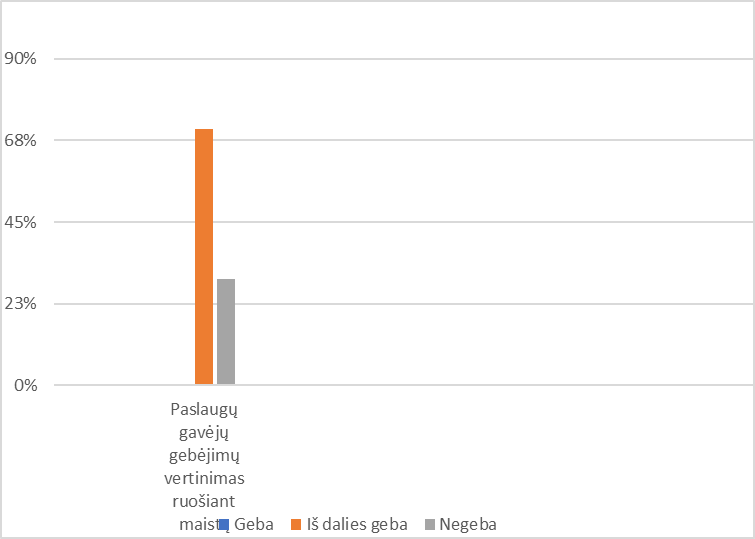 Paslaugų gavėjų įgalinimas maisto gaminimo srityje2019-2020 m. II ketvirtis (12-01-02)Rezultatų paaiškinimas:Diagramos rodo I ketvirčio (09-10-11) ir II ketvirčio BĮ Vilniaus miesto vaikų ir jaunimo pensiono  paslaugų gavėjų procentinę dalį, kurie geba, iš dalies geba arba negeba pasigaminti pasirinktą patiekalą. Bendras paslaugų gavėjų skaičius I ketvirtyje 41 ir II – 39, kurie įgalinami maisto gaminimo srityje. Pasirenkamas patiekalas su paslaugų gavėju individualiai, iš kurių pilnai geba pasigaminti pasirinktą patiekalą. I ketvirtyje  0%, iš dalies geba pasigaminti pasirinktą patiekalą yra 70,73% ir negeba pasigaminti pasirinkto patiekalo yra 29,27%, tuo tarpu II – 15,38 % geba pasigaminti pasirinktą patiekalą, 76,92 – iš dalies geba ir 7,69 – negeba.Lyginant I ir II ketvirčio rezultatus matyti progresas. I ketvirtyje nebuvo paslaugų gavėjų, kurie geba savarankiškai pasigaminti maistą, o II  - 29% dalyvavusių apklausoje, įgijo naujų įgūdžių.3.1. Rodiklis. Paslaugų gavėjų skaičius, kuriems pagėrėjo gyvenimo kokybė (teikia džiaugsmą), gaminant pasirinktą patiekalą.2020 metais buvo atliktas tyrimas, siekinat išsiaiškinti, kaip socialinių paslaugų teikėjas turi aiškią paslaugų gavėjų gyvenimo kokybės koncepciją ir vykdo veiklą, grindžiamą paslaugų gavėjų poreikių vertinimu, siekiant pagerinti jų gyvenimo kokybę.Rezultatų paaiškinimas:Diagramoje parodyta, kiek paslaugų gavėjų džiaugiasi galimybe pasigaminti pasirinktą patiekalą. Dauguma (83%) apklaustųjų atsakė, kad džiaugiasi, 15% - „nėra skirtumo“ ir 2% - nesidžiaugia. Iš pateiktų rezultatų, galime teigti, kad sudaryta galimybė paslaugų gavėjams gaminti pasirinktą patiekalą, tai jiems teikia džiaugsmą, gerėja jų gyvenimo kokybė. 3.2. Rodiklis. III grupės paslaugų gavėjai jaučiasi pensione gerai, t. y. dažniausiai pasireiškia šios emocijos: ramus; linksmas, šypsosi; labai linksmas, krykščia.Rezultatų paaiškinimas:Diagrama rodo III grupės paslaugų gavėjų emocijų pasireiškimo dažnumą. Emocijos buvo stebimos ir fiksuojamos kasdien, visą mėnesį. Dažniausiai III grupės paslaugų gavėjai jautėsi ramūs (užfiksuota 491 kartas), žymiai mažiau jautėsi linksmi (161 kartas). Kitos emocijos pasiskirstė taip: „Piktas, verkia – 25 kartai, „Liūdnas“ – 20 kartų, „Labai linksmas, krykščia“ – 16 kartų. Išvada – daugumai paslaugų gavėjų įstaigoje užtikrinama gera gyvenimo kokybė.Bendras Paslaugų gavėjų skaičius – 71, tyrime dalyvavo – 71 (I,II gr. – 48; III gr. – 23).Rezultatų tobulinimas. Tobulinant gyvenimo kokybės rezultatus, ateinančiais metais bus naudojamas  klausimynas, į kurio pildymą įtraukiamas I,II grupių paslaugų gavėjai (atliekamas interviu metodu). Klausimynas apims visas gyvenimo kokybės sritis: gerovę, socialinę įtraukti ir asmens savirealizaciją.4 Rodiklis: Paslaugų gavėjų skaičius, kurie pasiekė užsibrėžtų tikslų.Rezultatų paaiškinimas:Siekiant nustatyti paslaugų gavėjų skaičių, kurie pasiekė užsibrėžtus tikslus, 2020 m. gegužės mėn. buvo įvertinti paslaugų gavėjų Individualūs socialinės globos planai. Diagramoje pavaizduota, kaip pasiskirstė užsibrėžtų tikslų pasiekimai tam tikrose poreikių srityse. Išryškėjo, kad daugiausiai tikslų pasiekta sveikatos priežiūros paslaugų srityje (62%); “iš dallies” pasiekta daugumoje poreikių sričių: daugiausiai komunikavime ir bendravime, socialiniuose ryšiuose, orientavimęsi aplinkoje. Mažiausiai tikslų pasiekta finansų tvarkymo srityje (nepasiekė 32% paslaugų gavėjų).Vertinime dalyvavo 68 paslaugų gavėjai, iš kurių 29 vaikai ir 39 suaugusieji; 27 moterys (mergaitės) ir 41 vyras (berniukas), pagal savarankiškumo lygį: I gr. – 30 paslaugų gavėjų, II gr. – 16, III gr. – 22.Išvada: Dauguma paslaugų gavėjų iš dalies pasiekė savo tikslus daugumoje poreikių sričių, todėl galima teigti, kad suteiktos paslaugos iš dallies buvo naudingos. Daugiausiai tikslų pasiekta sveikatos priežiūros paslaugų srityje, mažiausiai – finansų tvarkymo srityje.Rezultatų tobulinimas: Siekiant didesnės paslaugų naudos paslaugų gavėjams, tikslinga tobulinti jų finansinį raštingumą – organizuoti mokymus.5 Rodiklis: Patenkintų paslaugų kokybe paslaugų gavėjų, tėvų skaičiaus procentinė išraiška. Rezultatų paaiškinimas: Apklausoje dalyvavo I grupės pagal savarankiškumo lygį paslaugų gavėjai, gebantys suvokti klausimus ir į juos atsakyti.Diagramoje matyti, kad dauguma paslaugų gavėjų yra patenkinti įstaigoje teikiamomis paslaugomis: savo kambariu patenkinti 89% apklaustųjų; darbuotojų elgesiu – 93%; išvykomis – 96%; maistu patenkinti 96 %; higienos paslaugomis – 96% apklaustųjų. Mažiausiai patenkintų yra savo kambariais, todėl tikslinga tobulinti apgyvendinimo paslaugą, atsižvelgiant į paslaugų gavėjų poreikius.Rezultatų paaiškinimas:Diagramoje pavaizduota paslaugų gavėjų tėvų pasitenkinimo paslaugomis vertinimas. Išryškėjo, kad dauguma apklaustųjų yra patenkinti įstaigoje teikiamomis paslaugomis. Geriausiai įvertintos šios paslaugos („labai gerai“ įvertino 100% apklaustųjų): apgyvendinimas, transportas, aprūpinimas drabužiais ir avalyne, maitinimas. „Gerai“ vertintos paslaugos: tarpininkavimas (100%), konsultavimas (100%), laisvalaikio organizavimas (75%), kasdieninių įgūdžių formavimas (50%), informavimas (50%). Diagramoje matyti, kad mažiausiai įvertinta buvo informavimo paslauga, kurią labiausiai tikslinga tobulinti. Išvada: Dauguma apklausoje dalyvavusių paslaugų gavėjų ir jų tėvų yra patenkinti įstaigoje teikiamomis paslaugomis. Tikslinga tobulinti apgyvendinimo paslaugą, atsižvelgiant į paslaugų gavėjų poreikius. Tėvų apklausa parodė, kad reikalinga tobulinti informavimo paslaugą.Bendras dalyvavusių apklausoje skaičius – 31.Bendras paslaugų gavėjų skaičius – 71, dalyvavusių apklausoje skaičius – 27 (dalyvavo I paslaugų gavėjų grupė pagal savarankiškumo lygį).Bendras paslaugų gavėjų tėvų (globėjų) skaičius – 6, dalyvavusių apklausoje skaičius – 4.Rezultatų tobulinimas. Tobulinti paslaugų kokybę, atsižvelgiant į paslaugų gavėjų poreikius ir palyginti rezultatus.2020 metais atliktas 30 vaikų su negalia ir 41-o suaugusio asmens su negalia socialinės globos poreikio vertinimas pagal įstaigos pasirengtą formą. 2020 metų liepos- rugpjūčio mėnesiais  socialiniai darbuotojai atliko 2018 metų ISPG rezultatų analizę ir parengė 71 paslaugų gavėjo individualius socialinės globos planus. Individualius veiklos planus ir ISPG realizavo 9-ių šeimynų socialinių darbuotojų- slaugytojų specialistų komandos (socialiniai darbuotojai, socialinių darbuotojų padėjėjai, slaugytojai, slaugytojo padėjėjai ir įvairių lavinimo sričių specialistai).  2020 metais įvyko 9 šeimynų komandų parengtų vaikų ir jaunuolių individualių veiklos ir socialinės globos planų aptarimai kartu su specialiųjų mokyklų ir ugdymo centrų, kuriuos lanko pensiono auklėtiniai, pedagogais. Šių aptarimų metu buvo įvertintas planų- programų veiksmingumas, vaikų bei jaunuolių pasiekimų ir pažangos rodikliai bei numatyti plano pakeitimai ir korekcijos būdai. 54 vaikams ir jaunuoliams atlikti slaugos poreikio vertinimai ir 19-ai paslaugų gavėjų sudaryti individualūs slaugos planai. Atliktas 3 paslaugų gavėjų neveiksnumo tam tikrose srityse nustatymas ir globos skyrimas.  Atliktas sveikatos priežiūros skyriuje vidaus medicininis auditas, kurio metus nustatyta:- nepageidaujamų įvykių neregistruota;- neatitikčių neregistruota;- ekspozicijos incidentų neregistruota.Patvirtinta BĮ Vilniaus miesto vaikų ir jaunimo pensiono darbuotojų nuopelnų pripažinimo ir skatinimo tvarka 2020 m. kovo 3 d.2020 m. kovo 17 d. atliktas EQUASS dalinis vidaus auditas 2020 m. liepos 2 d. įstaigoje atliktas EQUASS vidaus  auditas Parengti ir pristatyti pensiono darbuotojams ir Paslaugų gavėjams EQUASS tyrimų rezultatai.Parengti ir pristatyti darbuotojams ir Paslaugų gavėjams BĮ Vilniaus miesto vaikų ir jaunimo pensiono ilgalaikės socialinės globos teikimo rezultatai 2020 m. rugsėjo 14 d.Peržiūrėtas ir papildytas BĮ Vilniaus ir jaunimo socialinio darbo personalo darbuotojų ir specialistų kvalifikacijos planas 2020 m. rugsėjo 15 d.2020 m. rugsėjo 21/22 dienomis atliktas Įstaigos EQUASS išorinis auditas. 2020 m. lapkričio 4 d. gautas EQUASS Assurance kokybės sertifikatas ilgalaikėms socialinėms globos paslaugoms vaikams ir jaunuoliams.Sudaryta projekto „Socialinių paslaugų kokybės gerinimas, taikant EQUASS kokybės sistemą“ rekomendacijų vykdymo komanda biudžetinėje įstaigoje Vilniaus miesto vaikų ir jaunimo pensione 2020 m. gruodžio 21 d.3. Įstaigos ir žmogiškųjų išteklių valdymas. 	3.1. Įstaigos struktūra, valdymo ir darbo organizavimo pokyčiai. 2020 metais pensiono pareigybių sąrašas parengtas 2020 m. sausio 1 d., balandžio 1 d. ir liepos 1d. ir suderintas su Vilniaus miesto savivaldybės administracijos Socialinių paslaugų skyriaus vedėju. Pakoreguota įstaigos pareigybių struktūra nuo 2020 m. balandžio 1 d. Vilniaus miesto savivaldybės administracijos direktoriaus 2020 m. balandžio 22 d. įsakymu Nr.30-880/20 „Dėl didžiausio leistino pareigybių skaičiaus biudžetinėje įstaigoje Vilniaus miesto vaikų ir jaunimo pensione nustatymo“ pakeistas pareigybių skaičius pensione:  vietoj 81,75 nustatytos 83,75 pareigybės. Padidintas socialinio darbuotojo pareigybių skaičius 2,0 pareigybėmis.  metais buvo parengti ir patvirtinti šie įstaigos tvarkomieji dokumentai:1. BĮ Vilniaus miesto vaikų ir jaunimo pensiono Paslaugų gavėjų asmeninių pinigų ir kitų materialinių vertybių apskaitos komisijos nuostatai 2020 m. sausio 2 d. 2. 2 pensiono pareigybių aprašymai 2020 m. sausio 15 d.3. BĮ Vilniaus miesto vaikų ir jaunimo pensiono sveikatos priežiūros ir slaugos skyriaus nuostatai 2020 m. sausio 16 d. 4. Maisto tvarkymo subjekto koregavimo planas 2020 m. sausio 31 d. 5. BĮ Vilniaus miesto vaikų ir jaunimo pensiono 2019 metų viešųjų pirkimų ataskaita 2020 m. sausio 31 d.6. BĮ Vilniaus miesto vaikų ir jaunimo pensiono finansų kontrolės būklės ataskaita 2020 m. vasario 7 d. 7. BĮ Vilniaus miesto vaikų ir jaunimo pensiono Paslaugų gavėjų išvykimo tvarka.            8. BĮ Vilniaus miesto vaikų ir jaunimo pensiono darbuotojų veiksmų, kilus gaisrui, planas. 	9. BĮ Vilniaus miesto vaikų ir jaunimo pensiono pakoreguoti apskaitos aprašai (2020-06-12):	- Apskaitos nebalasninėse sąskaitose tvarkos aprašas;	- Pajamų apskaitos tvarkos aprašas. 10. BĮ Vilniaus miesto vaikų ir jaunimo pensiono krizių valdymo tvarkos aprašas ( 2020-07-14).11. BĮ Vilniaus miesto vaikų ir jaunimo pensiono Civilinės saugos ekstremalių situacijų valdymo planas (2020-09-14).3. BĮ Vilniaus miesto vaikų ir jaunimo pensiono ekstremaliųjų situacijų valdymo grupės nuostatai (2020-09-14).12. BĮ Vilniaus miesto vaikų ir jaunimo pensiono ekstremalių situacijų prevencijos priemonių planas (2020-09-14).13. BĮ Vilniaus miesto vaikų ir jaunimo pensiono Civilinės saugos Kalendorinis veiksmų planas (2020-09-14).14. BĮ Vilniaus miesto vaikų ir jaunimo pensiono darbuotojų Civilinės saugos mokymo tvarkos aprašas (2020-09-14).15.  BĮ Vilniaus miesto vaikų ir jaunimo pensiono Civilinės saugos mokymo planas (2020-09-14).	16. Nuotolinio darbo BĮ Vilniaus miesto vaikų ir jaunimo pensione tvarkos aprašas (2020-11-10).	17. Pasirašyta elektroninės sveikatos paslaugų ir bendradarbiavimo infrastruktūros sistemos (ESPBI) naudojimo ir duomenų mainų sutartis su VŠĮ Registrų centru (2020-12-09).	18. BĮ Vilniaus miesto ir jaunimo pensiono 2021 metų veiklos planas (2020-12-15).19.  BĮ Vilniaus miesto vaikų ir jaunimo pensiono 2021 metų dokumentacijos planas ir dokumentų registrų sąrašas.	20. Patvirtinti nauji įstaigos nuostatai ir pakeistas įstaigos pavadinimas į BĮ „Vilniaus Lakštingalos namus“ (2020-12-28).	21. Atnaujintas BĮ Vilniaus miesto vaikų ir jaunimo pensiono darbuotojų sąrašas, kurie gali pasirašyti apskaitos dokumentus (2020-12-30).Atlikti COVID-19 situacijų valdymo veiksmai įstaigoje:- sudaryta BĮ Vilniaus miesto vaikų ir jaunimo pensiono COVID-19 situacijų valdymo grupė 2020 m. kovo 24 d.;- patvirtintas BĮ Vilniaus miesto vaikų ir jaunimo pensiono saugumo planas esant ar įtariamam COVID-19 židiniui 2020 m. kovo 24 d.;	- patvirtintas BĮ Vilniaus miesto vaikų ir jaunimo pensiono darbo karantino sąlygomis planas 2020 m. kovo 24 d.;- patvirtintas BĮ Vilniaus miesto vaikų ir jaunimo pensiono darbo organizavimo dėl COVID-19 (koronaviruso) valdymo priemonių darbo vietoje planas;- parengti Darbuotojo, įgalioto tikrinti darbuotojų temperatūrą,  veiksmai darbo vietoje;- patvirtinta BĮ Vilniaus miesto vaikų ir jaunimo pensiono medicininių atliekų tvarkymo procedūra;- parengti Slaugos personalo veiksmai pacientui mirus COVID-19 pandemijos metu;- patvirtintas BĮ Vilniaus miesto vaikų ir jaunimo darbo organizavimo esant sąlyčiui su COVID-19 (koronaviruso) atveju planas ( 2020-08-19);- patvirtintas BĮ Vilniaus miesto vaikų ir jaunimo darbo organizavimo plano COVID-19 (koronaviruso) valdymo priemonių 2020-2021 mokslo metams planas ( 2020-09-04).3.2. Personalo struktūra ir kaita. 	2020 metais pensione dirbo 95 darbuotojai, iš jų- 48 sudarė socialinio darbo personalą, 5- pedagogų personalą, 23- sveikatos priežiūros personalą, 17- aptarnavimo ir ūkio personalą, 1- administraciją.  1 darbuotoja buvo vaiko priežiūros atostogose. Tiesiogiai su globotiniais dirbo 81 procentas darbuotojų. 	2020 metais priimtas dirbti 31 darbuotojas, iš jų: 23 darbuotojai pagal neterminuotas darbo sutartis, 8 – pagal terminuotas darbo sutartis. 2020 metais atleisti 23 darbuotojai, iš jų: 8 dirbę pagal terminuotas darbo sutartis (pavadavimai), 15 dirbę pagal neterminuotas darbo sutartis. Iš jų - 6 vyresnio amžiaus darbuotojai išėjo iš darbo dėl COVID-19 rizikos. Metinė darbuotojų kaita (pagal neterminuotas darbo sutartis) sudarė 18,1 proc. (2019 metais- 6,25 procentų). Didesnę darbuotojų kaitą galima paaiškinti COVID-19 rizika, dėl kurios dalis naujų darbuotojų nutraukė darbo sutartis po kelių darbo dienų, savaitės arba mėnesio. Dėl karantino sudarytos 23 darbuotojų nuotolinio darbo sutartys. 3.3. Darbuotojų veiklos vertinimas, skatinimo ir motyvavimo priemonės.Vykdant 2017 m. sausio 17 d. Lietuvos Respublikos valstybės ir savivaldybių įstaigų darbuotojų darbo apmokėjimo įstatymo Nr. XIII-198 nuostatas, atliktas Vilniaus miesto vaikų ir jaunimo pensiono 64 darbuotojų metinės veiklos vertinimas ir direktoriaus įsakymu skirta pareiginės algos kintamoji dalis, taip pat parengtos 27 darbuotojų pareigybių (A, B, C lygių) metinės užduotys. 	Pagrindinės darbuotojų materialinio skatinimo priemonės buvo priemokų prie tarnybinio atlyginimo mokėjimas ir metinės vienkartinės premijos už ypatingas užduotis skyrimas bei mokėjimas. Papildomai darbuotojams, dirbusiems karantino metu tiesiogiai su paslaugų gavėjais, išmokėta vienkartinė premija iš specialiosios valstybinės dotacijos. Iš nematerialinių darbuotojų skatinimo priemonių taikytos LSDA (Lietuvos socialinių darbuotojų asociacijos) padėkos.	Siekiant užtikrinti darbų saugą, 2020 m. liepos mėnesį visi darbuotojai buvo apdrausti nuo nelaimingų atsitikimų. Darbdavio lėšomis 45 darbuotojai paskiepyti vakcina nuo gripo.	Organizuota įstaigos 8 komisijų veikla: surengti 9 Vaiko gerovės komisijos posėdžių, 12-a Globotinių pinigų ir kitų materialinių vertybių apskaitos komisijos posėdžių, 8-i Viešųjų pirkimų komisijos posėdžių. Organizuoti 4 Gyventojų tarybos posėdžiai. 3.4. Darbuotojų profesinės kompetencijos tobulinimas.2020 metais 67 darbuotojai kėlė savo kvalifikaciją:- 2020 m. sausio 15 d. slaugytojos padėjėja  dalyvavo Sveikatos priežiūros ir farmacijos specialistų kompetencijų centro rengiamuose kursuose „Stresas darbe ir jo įveikos ypatumai“;-2020 m. sausio 23 d. ūkio skyriaus vedėja dalyvavo MB „Katsu“ organizuojamoje darbų saugos konferencijoje „Darbuotojų sauga ir sveikata 2020 m.: naujausi teisės aktai, teisminė praktika ir VDI rekomendacijos“;- 2020 m. sausio 30 d. virėja dalyvavo Nacionalinės sveikatos priežiūros laboratorijos organizuojamuose mokymuose, darbuotojams, kurių veikla susijusi su maisto tvarkymu;- 2020 m. sausio 17 d.  socialinio darbuotojo padėjėja dalyvavo tarptautinėje konferencijoje Vokietijoje „Skaitmeninimas ir psichinis stresas darbo vietoje“;- 2020 m. vasario 5 d. socialinė darbuotoja dalyvavo Lietuvos socialinių darbuotojų asociacijos organizuojamuose mokymuose apie socialinių darbuotojų psichosocialinių rizikos asociacijos organizuojamuose mokymuose apie socialinių darbuotojų psichosocialinių rizikos veiksnių vertinimo OIRA, skirto socialinių paslaugų srities darbuotojams, naudojimą;- 2020 m. vasario 10-12 d., vasario 24-26 d., kovo 12-13 d. dvi socialinės darbuotojos dalyvavo  MB „Švietimo sprendimai“ organizuojamuose mokymuose „Elgesio korekcijos metodų taikymas dirbant su vaikais, turinčiais autizmo spektro sutrikimų“; 	-  2020 m. vasario – kovo  mėnesiais „Liepaičių“ šeimynos darbuotojos dalyvavo grupinėje supervizijoje;- 2020 m. vasario 26 d. buities darbų vadovė dalyvavo Lietuvos mokinių neformaliojo švietimo centre organizuojamame seminare: Dekoravimas angobais ir mocha difuzijos technika“; - 2020 m. vasario 19 d. dvi socialinės darbuotojos dalyvavo Valstybės vaiko teisių apsaugos ir įvaikinimo tarnybos prie Socialinės apsaugos ir darbo ministerijos, kartu su UAB „Ekonominės konsultacijos ir tyrimai“ organizuojamuose mokymuose, skirtose vaiko gerovės srityje dirbantiems specialistams;- 2020 m. vasario 12-13 trys slaugytojo padėjėjos dalyvavo Sveikatos priežiūros ir farmacijos specialistų kompetencijų centro rengiamuose kursuose „Stresas darbe ir jo įveikos ypatumai“;- 2020 m. kovo 6 d. 20-šimt pensiono darbuotojų dalyvavo Kolpingo kolegijos organizuojamame seminare „Emocinio krūvio valdymas socialiniame darbe“;- 2020 m. kovo 20 d. kineziterapeutė dalyvavo konferencijoje „Sprendžiame Mes“;- 2020 m. gegužės 12- 15 dienomis 4-ios darbuotojos dalyvavo VŠĮ Valakupių reabilitacijos centro organizuojamuose nuotoliniuose mokymuose „Veiklos rezultatų matavimas socialinių paslaugų įstaigoje“;- 2020 m. birželio 16d. kineziterapeutė ir ergoterapeutė dalyvavo Kauno arkivyskupijos Caritas organizuojamuose nuotoliniame seminare „Epilepsijos sergančių ir raidos sutrikimų vaikų ugdymo paslaugos integravimas į kompleksinės integruotos pagalbos šeimai modelį“;- 2020 m.  rugpjūčio 4 d. direktorės pavaduotoja, socialinė darbuotoja ir socialinio darbuotojo padėjėja dalyvavo  Lietuvos žmonių su negalia sąjungos organizuojamuose mokymuose „Bendravimo su žmonėmis turinčiais negalią ypatumai“;- 2020 m. rugpjūčio 21 d. kineziterapeutė  dalyvavo Pažangiosios medicinos draugijos organizuojamoje nuotolinėje konferencijoje „Gydytojų ir gydytojų specialistų tarpusavio bendradarbiavimas, siekiant užtikrinti vyresnio amžiaus pacientų gerovę“;-2020 m. rugpjūčio 25 d. socialinė darbuotoja ir psichologė dalyvavo VŠĮ Vilniaus privačios gimnazijos filialo šiuolaikinių inovacijų diegimo ir kompetencijų ugdymo centro nuotoliniame seminare „Emocinio intelekto ugdymas integruojant Kimoching programą“;- 2020 m. rugpjūčio 23 d. ūkio dalies skyriaus vedėja dalyvavo MB ‚Mokymų klubas“ seminare „Personalo dokumentacija 2020 m. nauja praktika, papildomi reikalavimai ir rengimo pavyzdžiai“;- 2020 m. rugsėjo 3-4 d. slaugytoja dalyvavo Sveikatos priežiūros ir farmacijos specialistų kompetencijų centro rengiamuose kursuose „Autizmo požymių turinčių vaikų raida ir slauga“;- 2020 m. rugsėjo 28-30 d.vyr.slaugytoja ir slaugytoja dalyvavo Sveikatos priežiūros ir farmacijos specialistų kompetencijų centro rengiamuose kursuose „Psichiatrinių krizių intervencijos principai“;- 2020 m. rugsėjo 8d. MB „Saugi darbovietė“ organizavo civilinės saugos mokymus pensiono darbuotojams;- 2020 m. rugsėjo 7-11 d. ergoterapeutė dalyvavo Klaipėdos universiteto organizuojamuose kvalifikacijos tobulinimo kursuose „Paliatyvioji pagalba: šiuolaikinis patyrimas ir perspektyvos“;-2020 m. rugsėjo 15 d. dietistė dalyvavo nuotoliniuose mokymuose „Maitinimo gydymo įstaigose ir „Vaikų maitinimas ugdymo įstaigose“.- 2020 m. rugsėjo 14d. virėja dalyvavo Nacionalinės visuomenės sveikatos priežiūros laboratorijos organizuojamuose Higienos žinių ir įgūdžių mokymuose;- 2020 m. rugsėjo 23 d. ūkio skyriaus vedėja dalyvavo MB „Katsu“ nuotoliniuose mokymuose „Darbų sauga ir sveikata 2020 m.:naujausi teisės aktai, teisminė praktika ir VDI rekomendacijos“;- 2020 m. rugsėjo 29 d. buhalterė dalyvavo MB „Buhalterių mokymai“ mokymuose „Darbo užmokesčio skaičiavimas ir apskaita viešajame sektoriuje“. - 2020 m. spalio 7-8 d. kineziterapeutei organizuoti mokymai „Vaikų ir paauglių savižudybių bei patiriamo smurto veiksnių profilaktikos, pagalbos prieinamumo ir teikiamų paslaugų kokybės plėtrą“; 	- 2020 m. spalio 9 d. 10-iai socialinio darbo padalinio darbuotojų organizuoti Mykolo Romerio universiteto Mokslo ir inovacijų centro mokymai  „Duomenų tvarkymas ir apdorojimas naudojant Excel programą“;	- 2020 m. spalio 14d. 2-iems socialinėms darbuotojoms  organizuoti UAB „Projektų įgyvendinimo grupė“ ir II „Darnios asmenybės studijos“ mokymai „Psichikos sveikatos sutrikimai, savižudybių prevencija ir tinkamas nukreipimas pagalbos“;- 2020 m.spalio 13 d.  personalo specialistei organizuoti MB  „Mokesčių srautas“ nuotoliniai mokymai „Reikalavimai personalo dokumentacijos valdymui 2020 m.: rengimas, keitimas, apskaita, įgyvendinimas ir kontrolė“;-2020 m. spalio 9 d. buities darbų vadovei organizuotas seminaras „Sunkūs“ ir „nevaldomi“ vaikai – mūsų didieji mokytojai. Įtraukiojo ugdymo galimybės“;-2020 m. spalio 15d.  dietistei organizuotas „VR Trading“ seminaras „Maitinimo organizavimas suaugusių asmenų stacionarios socialinės globos įstangose. Aktualijos ir problemos“;- 2020 m. spalio 27d. buhalterei ir vyr. socialinei darbuotojai MB „Buhalterių mokymai“  organizuoti mokymai „Metinė inventorizacija viešajame sektoriuje“;- 2020 m. lapkričio 4 d. 12-ai socialinio darbo padalinio darbuotojų organizuoti  Kolpingo kolegijos patirtinio mokymosi centro nuotoliniai mokymai „Emocinio krūvio valdymas socialiniame darbe“;- 2020 m. spalio 29 d. 4-i socialinio darbo padalinio darbuotojai dalyvavo Šiaulių universiteto Edukologijos instituto respublikinėje konferencijoje  „Autizmas: pažinti, suprasti, padėti“;-2020 m. lapkričio 12-20 d. kineziterapeutei  organizuotas  seminaras „Paliatyvioji pagalba. Paliatyviosios pagalbos teikimo ypatumai suaugusiems ir vaikams“;- 2020 m. lapkričio 11-12 dienomis slaugytojai organizuotas Sveikatos priežiūros ir farmacijos specialistų kompetencijų centro  kursai „Stresas darbe ir jo įveikos ypatumai“;-2020 m. lapkričio 17-19 dienomis slaugytojai ir vyr. slaugytojai organizuoti Sveikatos priežiūros ir farmacijos specialistų kompetencijų  kursai „Hospitalinių infekcijų kontrolė ir profilaktika“;- 2020 m. lapkričio 12 d. 3-ms socialinio darbo padalinio darbuotojams organizuota  nuotolinė mokslinė konferencija „Lyderystė socialiniame darbe: galia daryti pokyčius“;- 2020 m. lapkričio 25 d.. 4-ms socialinio darbo padalinio darbuotojos organizuotas VŠĮ „Mokymų ir psichologinio konsultavimo centro“ nuotolinis seminaras „Darbas su sunkiai klientais. Asmenybės sutrikimai“;- 2020 m. lapkričio 16 d. 3-ms socialinio darbo padalinio darbuotojams organizuotas nuotolinis seminaras „Savanorystė padedant autizmo sutrikimą turintiems vaikams“;- 2020 m. lapkričio 26 d. vyr. slaugytojai ir 5-ios slaugytojoms organizuoti Vilniaus visuomeninės sveikatos centro rengiami, COVID-19 tepinėlių ėmimo ir AAP naudojimo, mokymai;- 2020 m. gruodžio 2-3 d. dienomis slaugytojai ir 2-ms slaugytojų padėjėjoms  organizuoti Sveikatos priežiūros ir farmacijos specialistų kompetencijų centro rengiami kursai „Stresas darbe ir jo įveikos ypatumai“;- 2020 m. lapkričio 27 d. 6-ms socialinio darbo padalinio darbuotojams organizuotas VŠĮ „Mokymų ir psichologinio konsultavimo centro“ nuotolinis seminaras „Darbas su sunkiai klientais. Asmenybės sutrikimai“;- 2020 m. gruodžio 11 d. 5-i socialinio darbo padalinio darbuotojai dalyvavo Klaipėdos universiteto organizuojamoje nuotolinėje mokslinėje -praktinėje konferencijoje „Gyvosios (ne) galios knyga: nenurašyk dėl viršelio“;- 2020 m. gruodžio 8 d.  darbuotojams organizuoti Nacionalinės visuomeninės sveikatos priežiūros laboratorijos privalomi mokymai: 37-ims darbuotojams „Pirmosios pagalbos mokymai; 28-iems „Higienos įgūdžių mokymai“; „Higienos įgūdžių mokymai tiesiogiai maistą tvarkantiems darbuotojams“; „Higienos įgūdžių mokymai tiesiogiai medicinines atliekas tvarkantiems darbuotojams“;-2020 m. gruodžio 8 d. 2-ms socialiniai darbuotojams organizuotas nuotolinis seminaras „Vaiko ir šeimos gerovė Lietuvoje: kur esmė ir kur link einame?“;- 2020 m. gruodžio 17 d.. 4-ms socialinio darbo padalinio darbuotojams organizuota nuotolinė paskaita „Psichologo pagalba vaikui, turinčiam autizmo spektro sutrikimą;-2020 m. gruodžio 17 d.. 5-ms socialinio darbo padalinio darbuotojams organizuota nuotolinė konferencija „Pagalba po krizinio įvykio asmenims ir organizacijoms“;-2020 m. gruodžio 22-23 d. socialinio darbuotojo padėjėjai organizuotas VŠĮ Edukaciniai projektai  seminaras „Bendravimo iššūkiai su asmenimis, turinčiais intelekto ir psichikos negalią:  kaip išvengti konfliktų“.	2020 m. sausio mėnesį atestavosi 2 įstaigos socialinės darbuotojos, kurios įgijo socialinio darbuotojo ir vyriausiojo socialinio darbuotojo atestacines kategorijas. Organizuota 7 studentų iš Vilniaus Kolegijos praktika.  Buvo organizuoti 3 tarpinstituciniai specialistų komandos -  pensiono specialistų dėl globotinių N.U., A.G., V.R. atvejų analizės su sveikatos, švietimo, socialinės globos, psichosocialinės reabilitacijos institucijų specialistais. Organizuoti 2 bendri darbuotojų susirinkimai: 2020 m. sausio 29 d. ir rugpjūčio 18 d.  4. Investicijos ir priemonės, gerinančios įstaigos materialinę bazę.Tinkamai prižiūrimas ūkinis inventorius, atlikti smulkius remonto darbai.1. Organizuoti baldų perkraustymo darbai Kaštonų ir Žilvičių šeimynose.2. Sumontuotos ritininės užuolaidos 4 šeimynų paslaugų gavėjų kambariuose.3. Atnaujintos  žaliuzės 3  šeimynų paslaugų gavėjų ir bendro naudojimo kambariuose, užklijuota apsauginė lango plėvelė	4. Atliktas skalbimo mašinos remontas Uosių, Liepaičių šeimynose ir skalbykloje.5. Atliktas vandens lovos remontas.6. Atlikta maisto termometro metrologinė patikra.7. Atliktas įstaigos elektrinės viryklės patikrinimas ir remontas 8. Atliktas įstaigos langų patikrinimas ir remontas pagal poreikį ir galimybes.9. Parengtas pastato šilumos įrenginių parengties šildymo sezonui aktas, atlikti hidrauliniai bandymai ir šilumos sistemos bei šilumokaičio praplovimas, atliekama legioneliozės profilaktika.Remonto darbų organizavimas.1. Atlikti vidaus patalpų remonto darbai Ąžuolų šeimynoje gaisro pasekmėms likviduoti, remonto darbai Šermukšnių, Eglių ir Berželių šeimynų vonios ir tualeto patalpose.2. Įrengtas Ergoterapeuto kabinetas.3. Atstatyti gaisriniai davikliai po remonto, prijungti prie gaisrinės informavimo sistemos.4. Atlikti dyzelinio generatoriaus remonto darbai.5. Atliktas Įstaigos pastato lietvamzdžių ir latakų valymas.6. Atlikti skalbyklos patalpos pritaikymo žmonių su negalia reikmėms remonto darbai.Lauko įrenginių ir vaikų žaidimų aikštelių techninė priežiūra.1. Atlikta žaidimo aikštelių pagrindinė metinė patikra. Atliktas netinkamų eksploatuoti lauko sūpynių demontavimas.2. Atlikta žaidimų aikštelės remonto apklausa, pasirinktas paslaugos teikėjas ir pradėti atnaujinimo darbai;3. Atlikta smėlio smėliadėžėse parazitologinė patikraTeritorijos priežiūros darbai.1. Organizuoti nuolatinius teritorijos priežiūros ir valymo darbai, kasamas sniegas nuo automobilių stovėjimo aikštelės ir įvažiavimo į kiemą, barstomi šaligatviai, pjaunama žolė, sušluojami lapai. 2. Kreiptasi į Vilniaus miesto savivaldybę dėl leidimo nukirsti arba  nugenėti  medžius įstaigos teritorijoj. Gautas leidimas ir atlikti medžių kirtimo ir genėjimo darbai: nukirsti klevas ir 4 nudžiūvusios pušys, nugenėti 9 medžiai. 3. Išvežtos utilizuoti žaliosios ir stambiagabaritės atliekos,  vykdant atliekų perdavimo procedūras per GPAIS.4. Įstaigos teritorijoje atlikti  žolės pjovimo darbai.5. Atlikta teritorijos dezinsekcija nuo erkių 3 kartus. Priešgaisrinė ir darbų sauga.Atlikta priešgaisrinės informavimo sistemos patikra.Atliktas įstaigos evakuacinių durų  patikrinimas ir remontas (2 vnt.).Atlikta ugnies gesintuvų metinė patikra ir užpildymas.Organizuoti darbuotojų gaisrinės saugos mokymai su evakuacijos pratybomis.Atnaujintas AAP sąrašas, darbų saugos instrukcijos ir testai.6. Įsigytos asmens apsaugos priemonės: juosmens-kryžkaulio įtvarai, prekių kėlimo laiptais vežimėlis, darbo rūbai;7. Atlikti hidrauliniai bandymai ir žarnų perkantavimas.8. Atlikta  keltuvų patikra po remonto, VMI pateikta ataskaita, išrašai registracijai ir prašymas. Įstaigos  keltuvai užregistruoti VDĮ.Priemonės COVID-19 valdymui ir prevencijai.1. Įsigytos priemonės, reikalingos  COVID-19 infekcijos atveju: spiritinės rankų dezinfekavimo priemonės, priemonės paviršių dezinfekcijai. 2. Įrengti 3 dozatoriai prie įėjimo į įstaigą durų  rankų dezinfekavimui. 3. Įsigytas valymo inventorius ir priemonės bei inventorius infekuotoms atliekoms. 4. Nupirkti apsauginiai akiniai darbuotojams.5. Įsigytos sudedamos lovos,  patalynė ir rankšluosčiai izoliavimosi patalpoms. Įsigyti ir užklijuoti apsauginius įspėjamieji lipdukai, perkamos AAP - vienkartinės medicininės kaukės. 6. Parengtos 3 izoliavimosi patalpos:  kineziterapijos salėje 2 vietos,  darbų kabinete (virtuvėlėje) - 3 vietos, 1 vieta sensoriniame kambaryje, įrengtas  Aurelijaus kambarys.7. Sukurta uždara pensiono grupė Facebook socialiniam tinkle, sukurta grupė Gmail platformoje, kur būtų skelbiami įstaigos pranešimai, žinutės ir skubi informacija. Parengtas komunikacijos planas su komunikacijos žinutėmis.8. Įsigytos 5 SIM korteles ir 6 mobilūs telefonai: Nokia 3310 Ąžuolų, Eglių, Uosių, Liepaičių šeimynoms, išmanusis telefonas į procedūrinį kabinetą.6. Parengti skalbinių tvarkymo reikalavimai karantino metu. Įsigyti vandenyje tirpūs maišai skalbinių transportavimui ir skalbimui infekcijos atveju. 7. Įsigytas konteineris infekuotiems skalbiniams laikyti.8. Atnaujintas patalpų valymo grafikas.	9. Teikiamos ataskaitos apie turimas asmens higienos, valymo ir dezinfekcinių medžiagų atsargas pagal pavadinimą savaitės pirmai dienai, informacija  kas savaitę atnaujinama.10. Organizuotas darbuotojų ir paslaugų gavėjų pavežimas į mobilų Covid-19 punktą testavimui įstaigos ir Savivaldybės transportu, vairuotojui esant izoliacijoje. 11. 4 kartus atlikta įstaigos patalpų dezinfekcija dėl teigiamo COVID-19 testo.12. Įrengtos stebėjimo patalpos paslaugų gavėjams, turėjusiems kontaktą su sergančiais.13. Įvykdyti Asmens higienos gaminių konkursai  asmens apsaugos priemonių pirkimui  per CPO LT elektroninį katalogą: trisluoksnės vienkartinės kaukės, respiratoriai FFP2, respiratoriai FFP3, apsauginiai kombinezonai.14. Įsigyti tirpūs skalbimo maišai, vienkartiniai chalatai, pirštinės, dezinfekciniai kilimėliai, maisto termosai ir vienkartiniai indai izoliuotoms šeimynoms.2020 m. atlikti viešieji pirkimai, iš viso už  207,6 tūkst. eurų sumą. 	 Atlikti šie pirkimai, gerinantys gyvenimo sąlygas globotiniams ir darbo sąlygas darbuotojams:1. Įsigytos 2 sudedamos lovelės Ąžuolų šeimynai po gaisro, 5 sulankstomos lovelės izoliavimosi patalpoms, 7 lovos ir 6 kušetės paslaugų gavėjams, 1 sofa lova  šeimynos bendrosioms patalpoms, sofa-kampas su patalynės dėže dienos grupei.2. Įsigytos 5 spintos, 3 šaldytuvai, gartraukis, 2 mikrobangų krosnelės šeimynoms. 	3. Įsigytos - vežimėlis-lova ir 2 funkcinės lovos slaugos šeimynų paslaugų gavėjams.4. Įsigytos 2 svarstyklės maisto sandėliui su patikra.5. Įsigyta skalbyklė  Šermukšnių šeimynai. 6. Įsigytos spintelės virtuvės darbuotojų persirengimo kambariui, 2 ūkinės spintos, stalas su apsaugine pertvara, kompiuterinė įranga, šaldiklis medicinos atliekoms.  	7. Įsigyti 5 kompiuteriai darbuotojams ir paslaugų gavėjams. Vykdyti mažosios vertės pirkimai ir pasirašytos paslaugų sutartys. 1. Bendradarbiavimas su turto draudimo bendrove Compensa dėl turto žalos išmokos gavimo. 2. Atlikta apklausa ir pasirašyta interneto paslaugų, ir telefonijos paslaugų sutartis.3. Atlikta apklausa ir pasirašyta taksi paslaugų teikimo sutartis.4. Įvykdytas konkursas Asmens higienos gaminiai (sauskelnės) per CPO LT elektroninį katalogą.5. Įvykdytas konkursas Asmens higienos gaminių (medicininės kaukės) per CPO LT elektroninį katalogą.6. Pasirašyti sutarties pratęsimai su higienos prekių  ir santechnikos medžiagų tiekėjais.7. Pasirašytas papildomas susitarimas su Vilniaus skalbykla dėl darbuotojų darbo rūbų skalbimo.8. Atlikta apklausa ir sudaryta gaisro gesinimo sistemos priežiūros sutartis.9. Atlikta apklausa ir sudaryta remonto prekių įsigijimo sutartis.10. Organizuota automobilinės priekabos nuoma globotinių drabužių ir higienos prekių pervežimui vykstant į vasaros stovyklas.11. Įvykdyti judriojo ryšio vienam abonentui ir 2 mobilių telefono aparatų  pirkimai per CPO LT elektroninį katalogą.12. Įjungtas skambučių peradresavimas iš stacionarių įstaigos telefono linijų į mobiliuosius telefonus darbuotojams, dirbantiems nuotoliniu būdu.13. Įvykdytas konkursas Asmens higienos gaminių (medicininės kaukės) per CPO LT elektroninį katalogą.14. Įvykdytas konkursas Elektros energijos pirkimo per CPO LT elektroninį katalogą.15. Pratęsta skalbimo paslaugų pirkimo iš socialinių įmonių sutartis.16. Įstaigos Viešųjų pirkimų komisija įvykdė Skalbyklos patalpos pritaikymo žmonių su negalia reikmėms ir paprastojo remonto darbų mažos vertės viešąjį pirkimą skelbiamos apklausos būdu, naudojantis Centrinės viešųjų pirkimų informacinės sistemos priemonėmis.17. Įstaigos Viešųjų pirkimų komisija įvykdė Sensorinės įrangos pirkimą skelbiamos apklausos būdu, naudojantis Centrinės viešųjų pirkimų informacinės sistemos priemonėmis.Atlikta materialinių vertybių metinė inventorizacija lapkričio mėnesį. Projektinė veikla.6. Finansiniai ištekliai. 2020 metais pensiono biudžeto asignavimai pagal visus finansavimo šaltinius sudarė 2010,4 tūkst. Eur. Įstaigos veikla buvo vykdoma pagal tokius išlaidų straipsnius, viso išleista 1856,9 tūkst. Eur:Gauta parama 2020 metais: 5648,20 Eur (pinigais ir natūra).Eil. Nr. Paslaugos/ veiklos pavadinimas 2018 metai2018 metai2019 metai 2019 metai 2020 metai 2020 metai Eil. Nr. Paslaugos/ veiklos pavadinimas Vietų skaičius Paslaugų gavėjų skaičius Vietų skaičius Paslaugų gavėjų skaičius Vietų skaičius Paslaugų gavėjų skaičius 1. Bendrosios socialinės paslaugos Vilniaus miesto bendruomenės gyventojams- informuoti ir konsultuoti apie teikiamas paslaugas. -28-40-402. Dienos socialinės globos paslaugos.3333343. Trumpalaikės socialinės globos paslaugos.6106106104.Ilgalaikės socialinės globos paslaugos.7675767276715. Asmens sveikatos priežiūros ir organizavimo paslaugos. 8585858585856.Specialiojo ugdymo ir ugdymo organizavimo paslaugos. 505046464242Eil. Nr. Priemonės pavadinimasĮstaigos veiksmo pavadinimas Proceso ir (ar) indėlio vertinimo kriterijus ir jų reikšmės Atsakingi vykdytojai Įvykdymo data 2.2.1. Dienos socialinės globos paslaugų teikimo tobulinimas. 1. Tėvų apklausos apie dienos socialinės globos paslaugų kokybės vertinimą organizavimas. 2. Metinės dienos grupės veiklos ataskaitos sudarymas ir pateikimas tėvams.2. Atlikta tėvų apklausa apie socialinės globos paslaugų vertinimą ir apibendrinti vertinimo rezultatai.2. Sudarytos ir pateiktos metinės dienos grupės veiklos ataskaitos tėvams.Vyr. socialinė darbuotoja A.KaveckienėVyr. socialinė darbuotoja A.Kaveckienė2020-09-012020-09-012.2.2.Trumpalaikės socialinės globos paslaugų teikimo tobulinimas.1. Tikslios informacijos apie trumpalaikę socialinę globą  teikimas, ruošiant ir peržiūrint individualius socialinės globos planus, vaikų ir jaunuolių tėvų informavimas elektroniniu paštu arba telefonu.   2. Tėvų apklausos apie trumpalaikės  socialinės globos paslaugų kokybės vertinimą organizavimas. 3. Galimybės tėvams ir artimiesiems bendrauti telefonu su šeimynų darbuotojais ir vaikais užtikrinimas. 1. Organizuoti individualūs susitikimai su 7 vaikų ir jaunuolių tėvais, pateikta informacija telefonu 10 vaikų ir jaunuolių tėvų. 2. Atlikta tėvų apklausa ir apibendrinti vertinimo rezultatai.3. Šeimynų, kurioms naujai nupirkti mobilūs telefonai, skaičius- 5, asmenų skaičius, galinčių bendrauti telefonu- 14. Direktorė J. ČečetienėVyr. socialinė darbuotoja A.KaveckienėŪkio skyriaus vadėja Dž.Bernotienė2020-12-312020-09-012020-06-012.2.3. Ilgalaikės socialinės globos paslaugų teikimo tobulinimas:- bendruomeninių paslaugų plėtra;- klientų poreikių tenkinimas (aktyvus įtraukimas į sprendimų priėmimą);- naujų socialinio darbo formų taikymas;-fizinės aplinkos  sąlygų gerinimas;1. Dalyvavimas LR Socialinės apsaugos ir darbo ministerijos vykdomame institucinės globos pertvarkos projekte, siekiant įkurti  grupinio gyvenimo namus suaugusiems asmenims su negalia. 2. Grupinio gyvenimo namus  suaugusiems asmenims su negalia įsigijimas, gavus Vilniaus miesto savivaldybės finansavimą.3. Dienos socialinės globos paslaugų teikimo grupės įrengimas  dabartinėse skalbyklos patalpose.4. Į asmenį orientuotų individualių socialinės globos planų kartu su savarankiškesniais jaunuoliais rengimas.5. Vaikų ir jaunuolių su negalia įtraukimas į socialinių paslaugų planavimą ir vertinimą. 6. Paslaugų gavėjams renginių apie žmogaus teises (gyventojų tarybos susirinkimų, vaidybinių situacijų, animacinių filmų, aptarimų) organizavimas.7. Vasaros užimtumo, laisvalaikio užimtumo veiklos, rengiant vaikų ir jaunuolių vasaros poilsio stovyklas, išplėtimas.8. Bendrų renginių pensione gyvenantiems jaunuoliams ir Valakampių socialinių paslaugų namų jaunuoliams 1 kartą per mėnesį. 9. Tinkamos vaikų ir jaunuolių su negalią fizinės aplinkos užtikrinimas.  10. Lauko erdvių vaikams su negalia pritaikymas ir pasaulio pažinimo užsiėmimų organizavimas lauke. 11. Sveikatos priežiūros paslaugų kokybės gerinimas, teikiant medicinos psichologo paslaugas.12. Įstaigos vidaus medicininio audito organizavimas. 13. Informacijos sklaidos per įstaigos internetinę svetainę ir socialinius tinklus užtikrinimas.1. Pasirašyta partnerystės sutartis su Vilniaus miesto savivaldybe dėl dalyvavimo projekte„Vilniaus miesto socialinių paslaugų infrastruktūros tinklo kūrimas ir plėtra asmenims, turintiems proto ir (arba)  psichikos negalią“, pagal kurį bus steigiami grupinio gyvenimo namai 10 suaugusių asmenų su negalia.2. Vilniaus miesto savivaldybės vardu įsigytas vienas namas su žemės sklypu Gelvadiškių g.70, Vilniuje 2020 m. gruodžio 23 d.3. Pagal sutartį su UAB „Vilbosta“ skalbyklos patalpos pritaikytos dienos socialinės globos grupei 2020  m. spalio 30 d. 4. Parengti asmeniui suprantami individualūs socialinės globos planai (29 asmenys)5. Įtraukti 29 paslaugų gavėjai į socialinių paslaugų planavimą ir vertinimą. Organizuoti mokymai paslaugų gavėjams 1 kartą per savaitęOrganizuota 10 Gyventojų tarybos posėdžiųOrganizuotos 3 iš planuotų 5  vasaros poilsio stovyklos 27 vaikams ir jaunuoliams.Rodiklis įvykdytas iš dalies dėl karantino ir ekstremalios situacijos šalyje.  Organizuoti 3 iš planuotų 12 bendrų renginių 30 jaunuolių.Rodiklis įvykdytas iš dalies dėl karantino.  Asmenų, kuriems pagerintos gyvenimo sąlygos, įrengus vienviečius kambarius- 3 Įrengti būgnai lauko terasoje, skirti muzikiniams užsiėmimams. Įrengta trinkelėmis grįsta lauko aikštelė prie „Mėnulio“ šeimynos, skirta vaikams su neįgaliojo vežimėliais. 11.1. Pakeistas įstaigos pareigybių sąrašas, 11.2. asmenų, kuriems, teiktos medicinos psichologo paslaugos, skaičius- 31.Vidaus medicininio audito ataskaitos parengimas Įstaigos informacinis biuletenis internetinėje svetainėje ir Facebook profilyje.Direktorė J.ČečetienėDirektorė J.ČečetienėDirektorė J.ČečetienėSocialinės darbuotojos V.MedelienėV.StrazevičienėR.KobeckienėI.LosienėI.KarpovičienėSocialinė darbuotoja B.StakėnienėSocialinė darbuotoja I.LauciūtėDirektoriaus pavaduotoja L.MeiluvienėSocialiniai darbuotojai Socialinės darbuotojos V.MedelienėV.StrazevičienėR.KobeckienėŪkio skyriaus vedėja D.BernotienėDirektorė J.ČečetienėŪkio skyriaus vedėja D.BernotienėDirektorė J.ČečetienėVyr.slaugytoja J.DarjinienėVyr.slaugytoja J.DarjinienėVyr. socialinė darbuotoja A.Kaveckienė2020-11-012020-12-232020-10-302020-12-312020-12-312020-12-312020-08-312020-12-312020-12-312020-08-312020-07-012020-12-312020-12-312020-12-312.2.4.Naujų darbo organizavimo būdų, taikant EQUASS kokybės sistemą, plėtojimas. 1. Europos socialinių paslaugų kokybės užtikrinimo sistemos EQUASS vidaus auditas.2. Europos socialinių paslaugų kokybės užtikrinimo sistemos EQUASS išorės auditas.3. Išorės audito rekomendacijų įgyvendinimas. 4. Paslaugų gavėjų teisių užtikrinimas ir kontrolė. 5. Paslaugų gavėjų įtraukimas į socialinių paslaugų planavimą, teikimą ir vertinimą. 6. Darbuotojų ir paslaugų gavėjų etikos užtikrinimas. 7. Darbuotojų ir paslaugų gavėjų sveikatos ir saugos užtikrinimas. 8. Įgalinimo koncepcijos įgyvendinimas ir tobulinimas. 9. Gyvenimo kokybės koncepcijos įgyvendinimas ir tobulinimas. 10. Darbo metodų nukreiptų į rezultatus ir nuolatinį socialinių paslaugų tobulinimą įgyvendinimas.Vidaus audito išvados. Išorės audito išvados.Įgyvendintos audito rekomendacijos. Įvykdyta paslaugų gavėjų apklausa ir pateikti rezultatai.Įvykdyta paslaugų gavėjų apklausa ir pateikti rezultatai.Ištirtų etikos nusižengimų ir skundų skaičius.Įgyvendintas sveikatos ir saugos priemonių planas, pateikti rezultatai.Pasiektų ISPG savarankiškumo įgūdžių išmatavimas ir pateikimas grafine išraiška.Klausimyno parengimas paslaugų gavėjų (1-2 grupės) gyvenimo kokybės rodikliams išmatuoti ir paslaugų gavėjų (3 grupės) emocijų stebėjimo rodiklių nustatymas. Gautų rezultatų pateikimas grafine išraiška.Įdiegtų naujų darbo metodų skaičius- 2.Direktoriaus pavaduotoja L.MeiluvienėDirektoriaus pavaduotoja L.MeiluvienėDirektoriaus pavaduotoja L.MeiluvienėSocialinė darbuotoja I.LauciūtėSocialinės darbuotojos V.MedelienėR.KobeckienėDirektoriaus pavaduotoja L.MeiluvienėVyr.slaugytoja J.DarjinienėSocialinė darbuotoja I.LauciūtėSocialinės darbuotojosV.StrazevičienėA.KaveckienėSocialinė darbuotoja V.MedelienėDirektoriaus pavaduotoja L.MeiluvienėDirektorė J.ČečetienėDirektoriaus pavaduotoja L.Meiluvienė2020-07-022020-09-21/222020-11-302020-12-312020-12-312020-12-312020-12-312020-12-312020-12-312020-12-31Eil. Nr. Projekto pavadinimasTikslas, vykdytos veiklos ir rezultatas Partneriai Naudos gavėjų skaičius Finansavimas Įgyvendinimo laikotarpis  1. Vilniaus miesto savivaldybės vasaros socializacijos programa „Vaikų vasaros poilsis“.Tikslas: vaikams su sunkia negalia sudaryti sąlygas pabūti prie jūros, mokyti savarankiško gyvenimo įgūdžių, savarankiškumo. Plėtoti vaikų ir jaunuolių galimybes, stiprinti fizinę sveikatą.Veiklos: savarankiško gyvenimo įgūdžių mokymas, maudymasis jūroje, muzikiniai užsiėmimai, meninės veiklos užsiėmimai. Rezultatas: išmoko bendravimo įgūdžių, užmezgė draugystę ir susirado naujų draugų, įgijo pasitikėjimo savimi ir išmoko grupinio elgesio normų ir taisyklių.Vilniaus miesto savivaldybė301500 Eur2020-02-172020-09-302. Projektas „Muziejus- tapatybės ir atminties saugykla: kūrybiško mokymosi šaltinis ir erdvė“.Tikslas- skatinti vaikų ir jaunuolių pažinimą, meninį ugdymą, integraciją į visuomenę. Veiklos: organizuoti 5 edukaciniai užsiėmimai.Rezultatas- plėtėsi vaikų ir jaunuolių socialiniai ryšiai, skatintas kūrybiškumas, lavinti meniniai gebėjimai. Tobulinta socialinių darbuotojų kompetencija, skatinta institucijų partnerystė. Lietuvos dailės muziejaus Meno pažinimo centrasNacionalinė dailės galerijaRadvilų rūmų muziejusVilniaus paveikslų galerija50Muziejus vaikai ir jaunuoliai lankė nemokamai 2020-01-01- 2020-10-01Projekto pavadinimasSocialinis partneris/BendruomenėVykdymo laikotarpisIntegracinės veiklos plėtojimasIntegracinės veiklos plėtojimasIntegracinės veiklos plėtojimasIntegracinės veiklos plėtojimas1. Dalyvavimas Lietuvos kelių policijos organizuotoje „Pyragų dienoje“.Bendradarbiavimas su Lietuvos kelių policija2020-11-062.Nuotoliniai susitikimai per Zoom programą su asociacija „Raudonos nosys“.Asociacija „Raudonos nosys“2020-11-01-2020-12-313. Vyrų klubas „Satori“ įteikė dovanas paslaugų gavėjams.Vyrų klubas „Satori“2020-12-21Bendradarbiavimo su nevyriausybinėmis organizacijomis, švietimo įstaigomis plėtojimasBendradarbiavimo su nevyriausybinėmis organizacijomis, švietimo įstaigomis plėtojimasBendradarbiavimo su nevyriausybinėmis organizacijomis, švietimo įstaigomis plėtojimasBendradarbiavimo su nevyriausybinėmis organizacijomis, švietimo įstaigomis plėtojimas4.Bendradarbiavimo su nevyriausybinėmis organizacijomis, švietimo įstaigomis plėtojimas, kurio tikslas, kad kuo daugiau vaikų ir jaunimo susipažintų su asmenimis ir įgytų pozityvią bendravimo su neįgaliaisiais patirtį, pensione globojami vaikai ir jaunuoliai įgytų naujų patirčių.   - Išvyka ir jaunuolių aplankymas Pabradės socialinės globos namuose.- savanorių iš Lietuvos stačiatikių arkivyskupijos veiklos organizavimas;- „Vikingų kaimo" edukatorių duonos kepimo užsiėmimas.- „Vikingų kaimo" edukatorių  apyrankių gamybos užsiėmimas.- VŠĮ „Artoteka“ surengė edukacinį užsiėmimą 15 vaikų ir jaunuolių  „Viršglazūrinis puodelių marginimas “.- VŠĮ „Artoteka“ organizavo edukacinius užsiėmimus  „Tapyba ant akmens".- VŠĮ „Artoteka” organizavo užsiėmimą „Sojų žvakių gamyba”.Pabradės socialinės globos namaiLietuvos stačiatikių arkivyskupijaVŠĮ „Vikingų kaimas“ VŠĮ „Vikingų kaimas“ VŠĮ „Artoteka“VŠĮ „Artoteka“VŠĮ „Artoteka“2020-02-042020-01-02-2020-03-162020- 06-222020-06-302020-08-072020-08-142020-08-21Vasaros poilsio stovyklosVasaros poilsio stovyklosVasaros poilsio stovyklosVasaros poilsio stovyklos5.Kūrybinė poilsio stovykla Zuikiškių kaime, Ignalinos rajone 9 jaunuoliams.2020-06-08-2020-06- 15 6.8-ių jaunuolių pažintinė- kūrybinė veiklos stovykla „Avių ūkis“ Keleriškės kaime, Vilkyškių seniūnijoje, Pagėgių rajone. Ūkininkė Laima Aleknavičienė2020-06-16- 2020-06-307.Dienos stovykla „Auk, pramogauk ir atostogauk“ Salininkuose 8 vaikams.2020-06-29-2020-07-03StraipsniaiIšlaidų pavadinimasMetinė  suma, tūkst.Eur.2.1.1.1.1.1.Darbo užmokestis1484,22.1.2.1.1.1.Socialinio draudimo įmokos21,92.2.1.1.1.1.Mitybos išlaidos117,72.2.1.1.1.2.Medikamentai13,02.2.1.1.1.5.Ryšių paslaugos1,12.2.1.1.1.6.Transporto išlaikymas9,92.2.1.1.1.7.Apranga ir patalynė11,62.2.1.1.1.15.Ilgalaikio materialiojo turto remontas35,12.2.1.1.1.16Kvalifikacijos kėlimas4,92.2.1.1.1.11Komandiruotės 0,32.2.1.1.1.17Ekspertų ir konsultantų paslaugos 3,32.2.1.1.1.20Komunalinės paslaugos38,02.2.1.1.1.21Informacinių technologijų prekės ir paslaugos 3,02.2.1.1.1.30Kitos prekės ir paslaugos82,42.7.3.1.1.1.Darbdavių socialinė parama pinigais12,52.8.1.1.1.2.Kitos išlaidos (stovykla)1,53.1.1.3.1.2.Ilgalaikio turto įsigijimas13,5